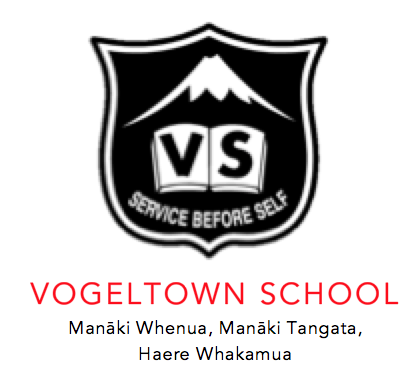 VOGELTOWN BOARD OF TRUSTEESCare for the land - Care for the people - Go forwardManaaki whenua - Manaaki tangata - Haere whakamuaMINUTES - MEETING NUMBER 8Date:28/11/2023Meeting opened:7.30am Present:Jeremy Ogle,  Hemi Coates, Rachel Pretty, Steve Venables, Peta Ransfield, Paul Gibbons,  Mike MinersApologies:CORRESPONDENCE INCORRESPONDENCE INCORRESPONDENCE INCORRESPONDENCE INDATE:FROM:RE:DISTRIBUTED TO:27/11Jeremy OgleResignationMike MinersCORRESPONDENCE OUTCORRESPONDENCE OUTCORRESPONDENCE OUTCORRESPONDENCE OUTDATE:FROM:RE:DISTRIBUTED TO:ITEM:PARTICULARS:ForwardedSecondedPreviousNew Matters ArisingConfirmation of previous meetings minutes: Matters arising:All Board members attended a meeting at 7.30am with Jeremy Ogle announcing his resignation.Regretfully and sadly the Vogeltown Board members accepted his resignation as of 27th January 2024.Jeremy's last day with staff will be on Friday 15th December..Jeremy has accepted a position as Principal at Woodleigh School.  The position will start on the 29th January 2024. Mike Miners and all Board members were very sad to accept Jeremys resignation.  They praised Jeremy on what a wonderful environment he has created for the Vogeltown learners and community.  The Board is very proud of his accomplishments and the values he has brought into the school.He is going to be greatly missed and the next person has big shoes to fill.   His dedication to the learning, the community and surroundings is to be admired.Mr Ogle put forward that  Laura Seed be acting Principal in his absence.Steve Venable is heading the Appointment CommitteeFiona Parkinsonis to be contacted to help with the process.  Jeremy would like his well being money put towards the process of employment.The committee will be put together.Position will be advertisedAdvert to closed by  15th January 2024C.V. shortlistedInterviewsAppointment.The board does not want to rush the process, it has to be the right person.The next steps:9am  Leadership meeting11am  Staff meeting - Mike miners to attend2pm  Email to parentsWoodleigh staff and community will be informed at the same times as Vogeltown.Tomorrow  an assembly will be held to inform the children.Suzy and Rachel will arrange a leaving function for Jeremy.The members all congratulated Jeremy on his new  position but acknowledge what a great loss it will be for Vogeltown.Very sad end to the year for the Vogeltown staff, children and community.RachelMikeMikePaulSTRATEGIC REVIEWMonitoringStrategic Review - REGULAR REVIEWTargeted ReportingFrom Principal’s report -REGULAR REVIEWProperty ReportREGULAR REVIEWPersonnelREGULAR REVIEWFinancial reportREGULAR REVIEWHealth & SafetyREGULAR REVIEWAdmin BOT minutes will be placed on the website, approved.EMERGENTREVIEWUpcoming reviewsSchool Docs reviewMeeting reviewNext MeetingTuesday 05th December  2023, 6.00pmMeeting closed8.05am